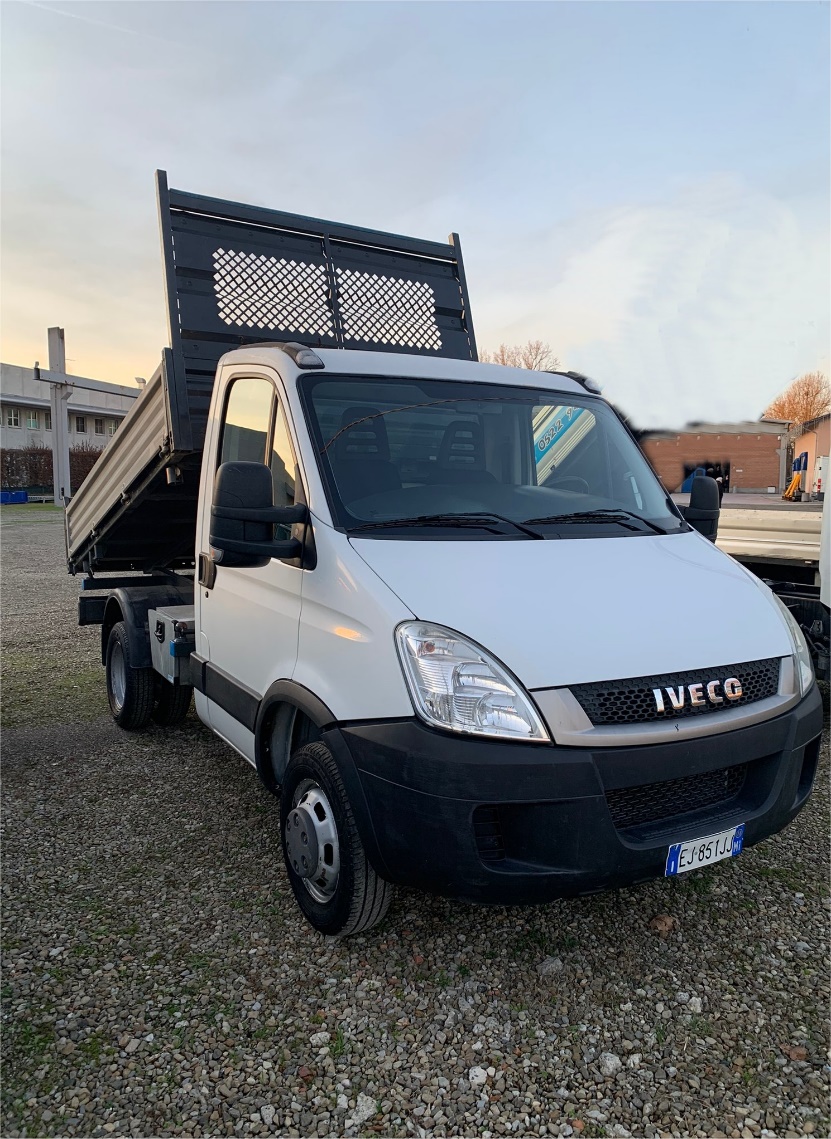 IVECO 35/E4 CON CASSA RIBALTABILEAUTOCARRO:LUNGO: 5,63mtLARGO: 2,03mtPORTATA: 950 kgCASSONE:LUNGO: 3,00mtLARGO: 1,90mt